ISTITUTO COMPRENSIVO DI VILLA MINOZZO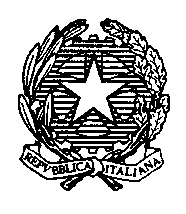 (Scuola dell’Infanzia, Primaria e Secondaria di primo grado)C.so Prampa, 7 – 42030 Villa Minozzo (RE) – Tel. 0522/801115 fax 0522/525241E-mail:reic842004@istruzione.it-pec:reic842004@pec.istruzione.it-Codice fiscale 80013950359Al Dirigente scolastico dell’I.C. di Villa Minozzo (RE)DOMANDA DI ISCRIZIONE ALLA SCUOLA DELL’INFANZIAIl/La sottoscritto/a  ______________________________________________________  	             (cognome e nome)in qualità di  genitore/esercente la responsabilità genitoriale  tutore  affidatarioCHIEDEl’iscrizione del/della bambino/a _________________________________________________________(cognome e nome)Alla scuola dell’infanzia di ________________________________________ per l’a.s. 2024-2025(denominazione della scuola)chiede di avvalersi,􀄿 orario ordinario delle attività educative per 40 ore settimanali oppure􀄿 orario ridotto delle attività educative con svolgimento nella fascia del mattino per 25 ore settimanali chiede altresì di avvalersi:􀄿 dell’anticipo (per i nati entro il 30 aprile 2022 - che compiono i tre anni di età entro il 30 aprile 2025) subordinatamente alla disponibilità di posti e alla precedenza dei nati che compiono tre anni entro il 31 dicembre 2024.In base alle norme sullo snellimento dell’attività amministrativa, consapevole delle responsabilità cui va incontro in caso di dichiarazione non corrispondente al vero, dichiara che:- _l_ bambin_ _____________________________________ ______________________________(cognome e nome) 				 (codice fiscale)- è nat_ a ___________________________________________ il __________________________- è cittadino 􀄿italiano 􀄿 altro (indicare nazionalità)  _______________________________________________________________- è residente a ________________________________________ (prov. ) ____________________Via/piazza __________________________________ n. ____ tel. __________________________- la propria famiglia convivente è composta, oltre al bambino, da:  Altri figli che frequentano questa o altre scuole:è stato sottoposto alle vaccinazioni obbligatorie          □ si     □ noIn base al Decreto legge 7 giugno 2017 n. 73 convertito dalla legge 31 luglio 2017 n. 119.Si allega documentazione (certificato vaccinale aggiornato).  Firma di autocertificazione* ____________________________________________________(Legge127 del 1997, d.P.R. 445 del 2000) da sottoscrivere al momento della presentazione della domanda alla scuola* Alla luce delle disposizioni del codice civile in materia di filiazione, la richiesta di iscrizione, rientrando nella responsabilità genitoriale, deve essere sempre condivisa dai genitori. Qualora la domanda sia firmata da un solo genitore, si intende che la scelta dell’istituzione scolastica sia stata condivisa. Il sottoscritto, presa visione dell’informativa resa dalla scuola ai sensi dell’articolo 13  del Regolamento (UE) 2016/679 del Parlamento europeo e del Consiglio del 27 aprile 2016 relativo alla protezione delle persone fisiche con riguardo al trattamento dei dati personali, nonché alla libera circolazione di tali dati, dichiara di essere consapevole che la scuola presso la quale il bambino risulta iscritto può utilizzare i dati contenuti nella presente autocertificazione esclusivamente nell’ambito e per i fini istituzionali propri della Pubblica Amministrazione (decreto legislativo 30.6.2003, n. 196 e successive modificazioni, Regolamento (UE) 2016/679).Data      			 Presa visione *                          __________________	____________________________________________________________________	__________________________________________________* Alla luce delle disposizioni del codice civile in materia di filiazione, la richiesta di iscrizione, rientrando nella responsabilità genitoriale, deve essere sempre condivisa dai genitori. Qualora la domanda sia firmata da un solo genitore, si intende che la scelta dell’istituzione scolastica sia stata condivisa. Allegato Modello BMODULO PER L’ESERCIZIO DEL DIRITTO DI SCEGLIERE SE AVVALERSI O NON AVVALERSI DELL’INSEGNAMENTO DELLA RELIGIONE CATTOLICAAlunno _________________________________________________Premesso che lo Stato assicura l’insegnamento della religione cattolica nelle scuole di ogni ordine e grado in conformità all’Accordo che apporta modifiche al Concordato Lateranense (art. 9.2), il presente modulo costituisce richiesta dell’autorità scolastica in ordine all’esercizio del diritto di scegliere se avvalersi o non avvalersi dell’insegnamento della religione cattolica.La scelta operata all’atto dell’iscrizione ha effetto per l’intero anno scolastico cui si riferisce e per i successivi anni di corso in cui sia prevista l’iscrizione d’ufficio, compresi quindi gli istituti comprensivi, fermo restando, anche nelle modalità di applicazione, il diritto di scegliere ogni anno se avvalersi o non avvalersi dell’insegnamento della religione cattolica.Scelta di AVVALERSI dell’insegnamento della religione cattolica 		Scelta di NON AVVALERSI dell’insegnamento della religione cattolica 	Data      			 Firma*                          __________________	____________________________________________________________________	__________________________________________________*Studente della scuola secondaria di secondo grado ovvero genitori/chi esercita la responsabilità genitoriale/tutore/affidatario, per gli alunni delle scuole dell’infanzia, primarie e secondarie di I grado (se minorenni).  Alla luce delle disposizioni del codice civile in materia di filiazione, la richiesta di iscrizione, rientrando nella responsabilità genitoriale, deve essere sempre condivisa dai genitori. Qualora la domanda sia firmata da un solo genitore, si intende che la scelta dell’istituzione scolastica sia stata comunque condivisa. Data ___________________Scuola __________________________________ Classe _____ Sezione ______Art. 9.2 dell’Accordo, con protocollo addizionale, tra la Repubblica Italiana e la Santa Sede firmato il 18 febbraio 1984, ratificato con la legge 25 marzo 1985, n. 121, che apporta modificazioni al Concordato Lateranense dell’11 febbraio 1929:“La Repubblica Italiana, riconoscendo il valore della cultura religiosa e tenendo conto che i principi del cattolicesimo fanno parte del patrimonio storico del popolo italiano, continuerà ad assicurare, nel quadro delle finalità della scuola, l’insegnamento della religione cattolica nelle scuole pubbliche non universitarie di ogni ordine e grado.Nel rispetto della libertà di coscienza e della responsabilità educativa dei genitori, è garantito a ciascuno il diritto di scegliere se avvalersi o non avvalersi di detto insegnamento.All’atto dell’iscrizione gli studenti o i loro genitori eserciteranno tale diritto, su richiesta dell’autorità scolastica, senza che la loro scelta possa dar luogo ad alcuna forma di discriminazione”.N.B. I dati rilasciati sono utilizzati dalla scuola nel rispetto delle norme sulla privacy, previste dal d.lgs. 196 del 2003 e successive modificazioni e dal Regolamento (UE) 2016/679 del Parlamento europeo e del Consiglio.Rapporto di parentelaCognome e NomeLuogo di nascitaData di nascitaTelefonoPadreIndirizzo di posta elettronica:Indirizzo di posta elettronica:MadreIndirizzo di posta elettronica:Indirizzo di posta elettronica:oppure Tutore LegaleIndirizzo di posta elettronica:Indirizzo di posta elettronica:Cognome e nome figliData di NascitaScuola frequentataClasse